Publicado en   el 16/09/2014 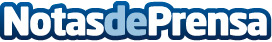 La Policía Nacional detiene a cinco personas por agredir y exigir dinero a una joven por ejercer la prostituciónDatos de contacto:Nota de prensa publicada en: https://www.notasdeprensa.es/la-policia-nacional-detiene-a-cinco-personas Categorias: Nacional http://www.notasdeprensa.es